Northeast Division
Table Topics and International Speech ContestsAgendaCall to order	……………………………………………………………………………………….…. (Name of Chair)Introduction of Contest Toastmaster…………………………………………………………………. (Name of Chair)Introduction of Dignitaries……………………………………………………………………. (Name of Toastmaster)Opening Remarks	…………………………………………………………………….…. (Name of Toastmaster)Let the Contest Begin!Announcement of Speaking Order…………………………………………………………. (Name of Toastmaster)Table Topics Speech ContestContestants (in alphabetical order):
Speaking Order		Place____	       	 (name)	     ________	(name)	 ________	(name)	 ________	(name)	 ________	(Add or delete	 ________	lines based on 	 ________	# of contestants) 	 ____Please observe a minute of silence between each contestant with an indefinite period of silence after the last speaker.  Note: Speaking order was determined via drawing with the contestants, during the pre-contest briefing.Announcements	…………………………………………………………………………. (Name of Speaker ) Intermission – 10 Minutes International Speech ContestOpening Remarks	. (Name of Toastmaster)Contestants (in alphabetical order):Announcement of Speaking Order……………………………………………………... (Name of Toastmaster)	Speaking Order		Place____	       	 (name)	     ________	(name)	 ________	(name)	 ________	(name)	 ________	(Add or delete	 ________	lines based on 	 ________	# of contestants) 	 ____Please observe a minute of silence between each contestant with an indefinite period of silence after the last speaker.  Note: Speaking order was determined via drawing with the contestants, during the pre-contest briefing.Meet the Contestants………………………………………………….………….…… (Name of Toastmaster)Final Announcements…………………………………………………………………. (Name of Contest Chair)Presentation of Awards:  …………………………………………………… (Contest Chair & District Officers)Adjourn…………………………………………………………………………………. (Name of Contest Chair)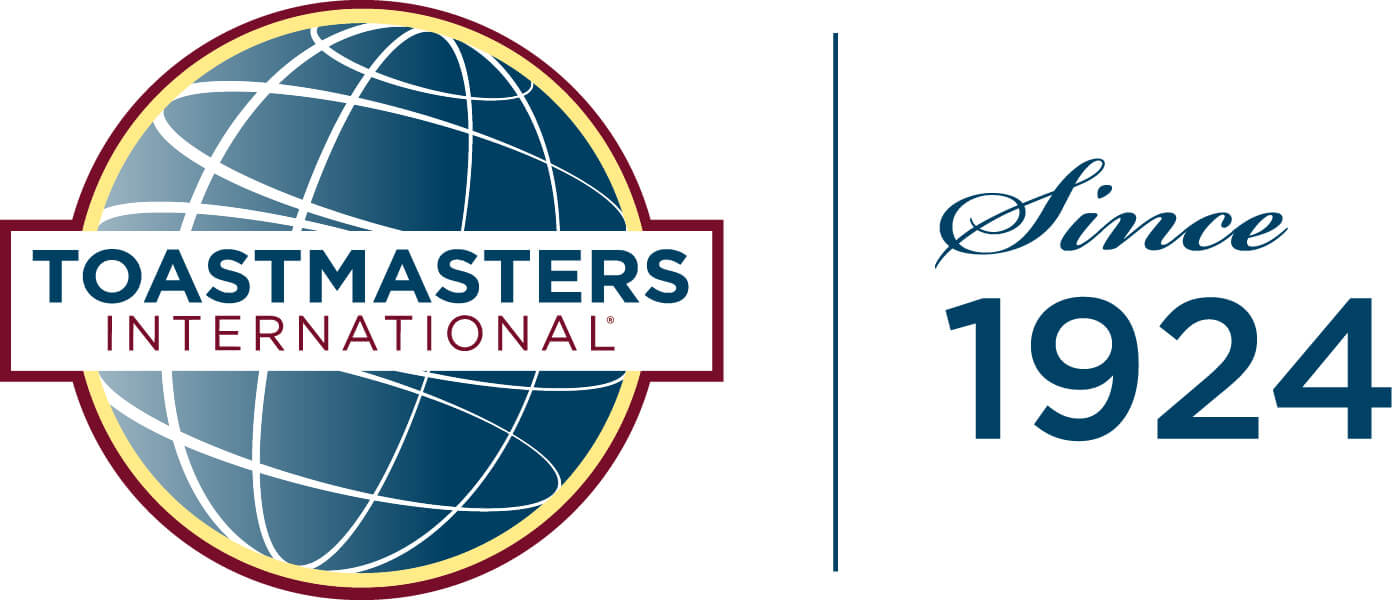 